ที่  มท ๐๘๑9.2/ว	กรมส่งเสริมการปกครองท้องถิ่น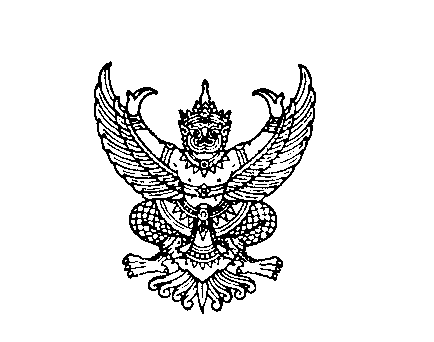 	ถนนนครราชสีมา เขตดุสิต กทม. ๑๐๓๐๐						         เมษายน  2564เรื่อง  	ขอความอนุเคราะห์ประชาสัมพันธ์การรับสมัครเข้ารับการสรรหาเป็นกรรมการเขตสุขภาพเพื่อประชาชนเรียน  ผู้ว่าราชการจังหวัด ทุกจังหวัดสิ่งที่ส่งมาด้วย  สำเนาหนังสือสำนักงานคณะกรรมการสุขภาพแห่งชาติ ที่ สช.สนพ.ว. 0325/2564                   ลงวันที่ 31 มีนาคม 2564                                                              จำนวน ๑ ชุดด้วยสำนักงานคณะกรรมการสุขภาพแห่งชาติแจ้งว่า ระเบียบสำนักนายกรัฐมนตรี ว่าด้วย
การจัดตั้งเขตสุขภาพเพื่อประชาชน พ.ศ. 2559 มีเจตนารมณ์เพื่อบูรณาการการทำงานของทุกภาคส่วน
ในระดับพื้นที่ โดยจัดแบ่งพื้นที่ระดับกลุ่มจังหวัดออกเป็น 13 เขต และให้มีคณะกรรมการเขตสุขภาพเพื่อประชาชน (กขป.) เพื่อรับผิดชอบดำเนินการกำหนดเป้าหมาย ทิศทาง และยุทธศาสตร์ในการดำเนินการและพัฒนาเกี่ยวกับระบบสุขภาพในเขตพื้นที่ที่สอดคล้องกับความจำเป็นด้านสุขภาพของประชาชนและชุมชน จึงขอความอนุเคราะห์
ปิดประกาศประชาสัมพันธ์ การรับสมัครเข้ารับการสรรหาเป็นกรรมการเขตสุขภาพเพื่อประชาชน เพื่อเชิญผู้ทรงคุณวุฒิสมัครเข้ารับการสรรหา และเชิญองค์กร กลุ่ม ชมรม สมาคมและเครือข่ายเสนอชื่อผู้แทนสมัครเข้ารับการสรรหา
เป็นกรรมการเขตสุขภาพเพื่อประชาชน ในองค์ประกอบที่เกี่ยวข้อง รายละเอียดปรากฏตามสิ่งที่ส่งมาด้วยกรมส่งเสริมการปกครองท้องถิ่น ขอให้จังหวัดประชาสัมพันธ์ให้องค์กรปกครองส่วนท้องถิ่น องค์กร กลุ่ม ชมรม สมาคมและเครือข่ายที่สนใจ เสนอชื่อผู้แทนสมัครเข้ารับการสรรหาเป็นกรรมการเขตสุขภาพเพื่อประชาชน โดยผู้สนใจสามารถจัดส่งแบบฟอร์มใบสมัครฯ ไปยังศูนย์ประสานงานเขตสุขภาพเพื่อประชาชน ของเขตพื้นที่ที่เกี่ยวข้อง ภายในวันที่ 30 เมษายน 2564 ทั้งนี้ สามารถดาวน์โหลดสิ่งที่ส่งมาด้วยได้ทางเว็บไซต์  https://qrgo.page.link/u6dTd หรือ QR Cord ท้ายหนังสือนี้จึงเรียนมาเพื่อโปรดพิจารณาขอแสดงความนับถืออธิบดีกรมส่งเสริมการปกครองท้องถิ่น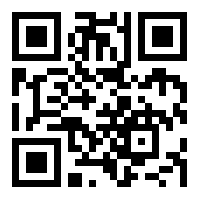 